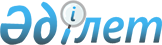 Об определении мест принудительного труда осужденных к ограничению свободы на территории Чингирлауского района Западно-Казахстанской области
					
			Утративший силу
			
			
		
					Постановление акимата Чингирлауского района Западно-Казахстанской области от 4 декабря 2018 года № 211. Зарегистрировано Департаментом юстиции Западно-Казахстанской области 10 декабря 2018 года № 5424. Утратило силу постановлением акимата Чингирлауского района Западно-Казахстанской области от 28 декабря 2020 года № 204
      Сноска. Утратило силу постановлением акимата Чингирлауского района Западно-Казахстанской области от 28.12.2020 № 204 (вводится в действие со дня первого официального опубликования).
      Руководствуясь Уголовным Кодексом Республики Казахстан от 3 июля 2014 года и Законом Республики Казахстан от 23 января 2001 года "О местном государственном управлении и самоуправлении в Республике Казахстан" акимат Чингирлауского района Западно-Казахстанской области ПОСТАНОВЛЯЕТ:
      1. Определить места принудительного труда осужденных к ограничению свободы на территории Чингирлауского района Западно-Казахстанской области согласно приложению данного постановления.
      2. Привлечение к принудительному труду осужденных к ограничению свободы в местах указанных в пункте 1 настоящего постановления проводится в соответствии со статьей 44 Уголовного кодекса Республики Казахстан.
      3. Руководителю аппарата акима Чингирлауского района (Т.Сагынгереев) обеспечить государственную регистрацию данного постановления в органах юстиции, его официальное опубликование в Эталонном контрольном банке нормативных правовых актов Республики Казахстан и в средствах массовой информации.
      4. Контроль за исполнением настоящего постановления возложить на заместителя акима района Е.Турмагамбетову.
      5. Настоящее постановление вводится в действие со дня первого официального опубликования. Места принудительного труда осужденных к ограничению свободы на территории Чингирлауского района Западно-Казахстанской области
					© 2012. РГП на ПХВ «Институт законодательства и правовой информации Республики Казахстан» Министерства юстиции Республики Казахстан
				
      Аким района

А. Есалиев
Приложение
к постановлению акимата
Чингирлуского района
от 4 декабря 2018 года №211
№
Наименование объекта
Адрес
1.
Государственное учреждение "Аппарат акима Ащесайского сельского округа Чингирлауского района"
Западно-Казахстанская область, Чингирлауский район, поселок Ащесай, улица Бейбітшілік, дом 22
2.
Государственное учреждение "Аппарат акима Акбулакского сельского округа Чингирлауского района"
Западно-Казахстанская область, Чингирлауский район, поселок Акбулак, улица К.Сағырбаев, дом 230
3.
Государственное учреждение "Аппарат акима Алмазненского сельского округа  Чингирлауского района"
Западно-Казахстанская область, Чингирлауский район, поселок Алмазное, улица К.Рахимова дом 69
4.
Государственное учреждение "Аппарат акима Актауского сельского округа Чингирлауского района"
Западно-Казахстанская область, Чингирлауский район, поселок Актау, улица Бейбітшілік, дом 102
5.
Государственное учреждение "Аппарат акима Карагашского сельского округа Чингирлауского района"
Западно-Казахстанская область, Чингирлауский район, поселок Карагаш, улица Абая, дом 18
6.
Государственное учреждение "Аппарат акима Ақшатского сельского округа Чингирлауского района"
Западно-Казахстанская область, Чингирлауский район, поселок Ақшат, улица Б.Мұхамбетов, дом 50
7.
Государственное учреждение "Аппарат акима Ардакского сельского округа Чингирлауского района"
Западно-Казахстанская область, Чингирлауского район, поселок Ардак, улица Жастар, дом 12
8.
Коммунальное Государственное учреждение "Аппарат акима Чингирлауского сельского  округа Чингирлауского района"
Западно-Казахстанская область, Чингирлауский район, поселок Чингирлау, улица Тайманова, дом 90
9
Государственное коммунальное предприятие "Чингирлаукомтехсервис" Акимата  Чингирлауского района (на праве  хозяйственного ведения)
Западно-Казахстанская область, Чингирлауский район, поселок Чингирлау, улица Куантаева, дом 1
10
Государственное коммунальное казенное предприятие "Чингирлауский районный центр досуга" Чингирлауского районного отдела  культуры
Западно-Казахстанская область, Чингирлауский район, поселок Чингирлау, улица Искалиева, дом 9